Distretto Scolastico n. 15LICEO SCIENTIFICO STATALE	“E. Fermi” COSENZA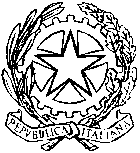 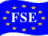 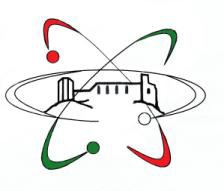 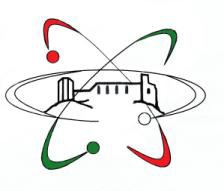 Liceo sede di progetti cofinanziati dal Fondo sociale EuropeoPIANO DI LAVORO INDIVIDUALEarticolato secondo le Indicazioni Nazionali per i percorsi liceali (art.10, comma 3, DPR 15 marzo 2010, n.89)Prof. Allevato Fernando Antonio  Disciplina Matematica Asse Matematico         Classe I sez. Ia.s. 2016-2017ANALISI DELLA SITUAZIONE DI PARTENZA  Si fa riferimento all’analisi della situazione di partenza concordata nel consiglio di classe ultimo.Per ciò che riguarda nello specifico la matematica si fa rilevare, in particolare, che tre alunni necessitano, durante questa prima parte dell’anno scolastico, di essere seguiti e stimolati con particolare attenzione, al recupero di fondamentali concetti di base. Il resto della classe, se pure in maniera differenziata, possiede un bagaglio di conoscenze tali da far prevedere, a fine anno  risultati , all’interno della stessa, più che soddisfacenti.Da mettere in risalto l’interessata partecipazione all’apprendimento della disciplina.COMPETENZE CHIAVE DI CITTADINANZA - TRASVERSALISi illustra/no di seguito la /le UDA  AD INTEGRAZIONE/AMPLIAMENTO DEI PERCORSI formativi individuati dalla programmazione dipartimentale di riferimento.N.B.Il presente piano di lavoro fa riferimento al piano di lavoro diparmentale di appartenenza e al piano di lavoro del proprio C.d.CN.B.Il presente piano di lavoro fa riferimento al piano di lavoro diparmentale di appartenenza e al piano di lavoro del proprioN.B.Il presente piano di lavoro fa riferimento al piano di lavoro dipartimentale di appartenenza e al piano di lavoro del proprio C.d.Cl.AMBITO DI RIFERIMENTOCOMPETENZE CHIAVEGLI STUDENTI DEVONO ESSERE CAPACI DI:Costruzione del séImparare a imparare ProgettareOrganizzare e gestire il proprio apprendimento. Utilizzare un proprio metodo di studio e di lavoro.Elaborare e realizzare attività seguendo la logica della progettazione.Relazione con gli altriComunicare Collaborare/partecipareComprendere e rappresentare testi e messaggi di genere e di complessità diversi, formulati con linguaggi e supporti diversi.Lavorare, interagire con gli altri in precise e specifiche attività collettive.Rapporto con la realtà naturale e socialeRisolvere problemi Individuare collegamenti e relazioni Acquisire/interpretare l’informazione ricevutaComprendere, interpretare ed intervenire in modo personale negli eventi del mondo. Costruire conoscenze significative e dotate di senso.Esplicitare giudizi critici distinguendo i fatti dalle operazioni, gli eventi dalle congetture, le cause dagli effetti.COMPETENZE SPECIFICHEABILITA’CONOSCENZE(programmatiche in riferimento ai contenuti della U.D.A)METODOLOGIE E STRUMENTIVERIFICA E VALUTAZIONECOMPETENZEdi baseSviluppare capacità di calcolo nei vari insiemi numerici, utilizzando le proprietà delle diverse operazioni definite in essi.Costruire e analizzare semplici rappresentazioni di fenomeni.Comprendere le strutture portanti del calcolo letterale.Individuare le proprietà essenziali degli enti fondamentali della geometria euclidea.  -Saper riconoscere e applicare le operazioni fondamentali dell’insiemistica-Sapere svolgere operazioni con i numeri razionali e con monomi e polinomi.- Saper applicare i metodi più ricorrenti di scomposizione di un polinomio.-Saper eseguire semplici operazioni con le frazioni algebriche .-Saper risolvere equazioni e semplici disequazioni di 1°grado.-Saper applicare le proprietà più importanti dei poligoni , in particolare , dei triangoli e dei quadrilateri.- Saper analizzare dati e interpretarli anche con l’aiuto di rappresentazioni grafiche usando strumenti  informatici di calcolo  .- Insiemi numerici N,Z,Q  e relative operazioni-Calcolo algebrico  con monomi e polinomi-Scomposizione in fattori e frazioni algebriche -Equazioni di primo grado.- Elementi di statistica descrittiva.-Elementi fondamentali della geometria euclidea :angoli e poligoni- Congruenza .Relazioni tra gli elementi di un triangolo-Perpendicolarità e parallelismo -Quadrilateri .Trapezi e parallelogrammi e loro proprietà.Si confermano le tipologiepreviste dal piano di lavoro dipartimentale con le seguenti pratiche didattiche  Si confermano le tipologiepreviste dalla  programmazione dipartimentale con le seguenti  prove previste dal PTOFUtilizzare le tecniche e le procedure del calcolo aritmetico ed algebrico, rappresentandole anche in forma grafica.Confrontare ed analizzare figure geometriche, individuando invarianti e relazioniIndividuare le strategie appropriate per la soluzione di problemi.Analizzare dati e interpretarli sviluppando deduzioni e ragionamenti sugli stessi, anche con l’ausilio di interpretazioni grafiche, usando consapevolmente gli strumenti di calcolo e le potenzialità offerte da applicazioni di tipo informatico.